1. Внести в состав комиссии по профилактике правонарушений в Алатырском районе, утвержденный распоряжением администрации Алатырского района от 15 января 2020 г. № 02 следующие изменения: вывести Григорьева Александра Ивановича и ввести:2. В абзаце 16 пункта 1 слова «директор КУ ЧР «Центр занятости населения города Алатыря» Министерства труда и социальной защиты ЧР (по согласованию)» заменить словами «начальник отдела КУ ЧР «Центр занятости населения Чувашской Республики» Министерства труда и социальной защиты ЧР по г. Алатырю».3. Настоящее распоряжения вступает в силу со дня его подписания.Глава администрации                                                                                      Н.И. Шпилевая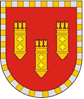 Администрация Алатырского районаЧувашской РеспубликиРАСПОРЯЖЕНИЕ_02_.08.2021 № _250_г. АлатырьУлатӑр район администрацийӗ Чӑваш РеспубликинХУШУ_02_.08.2021 № _250_Улатӑр г.Семенова Петра Борисовичаведущего специалиста – эксперта отдела культуры, по делам национальностей, спорта и информационного обеспечения